Vortragsreihe im Familienzentrum TietziaFamilien haben Fragen – Wir sprechen drüber!Folgende Veranstaltungen finden jeweils in der Zeit von 17.00-19.00 Uhr statt:• 19. März `20	Wut und Trotzphase von Kleinkindern bis 6 Jahre• 23. April `20	Der Umgang mit Medien ab dem Kleinkindalter	• 14. Mai `20		Information und Beantragung von Mutter/Vater Kind-Kuren	• 18. Juni `20		„Achtung Pubertät“	• 20. August `20	Geschwisterkonflikte im Kleinkindalter• 24. September `20	„Was brauchen Kinder im Alter von 6 bis 12 Jahren“• 12. November `20	„Am Scheideweg-was Eltern und Kinder in der kritischen Zeit der Trennung und danach brauchen“Die Anmeldung wird bis spätestens 1 Woche vor dem jeweiligen Termin erbeten, da die Plätze begrenzt sind. Das Angebot ist kostenfrei; über eine kleine Spende freuen sich          die Veranstalter.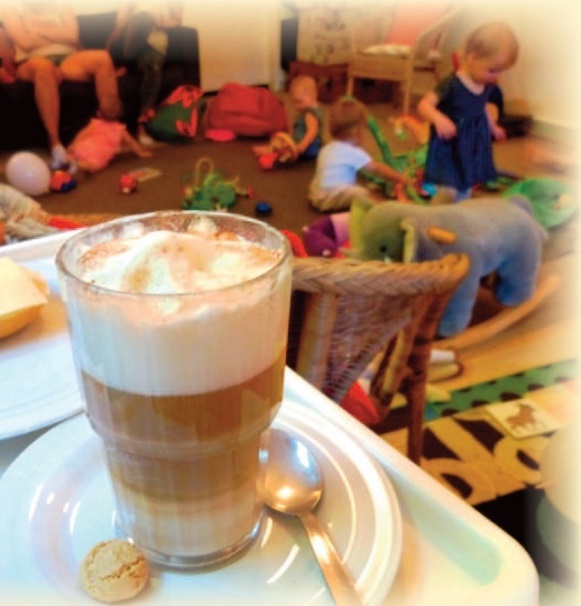 Tietzstraße 12 • 13509 Berlin • ✆ 432 30 02info@tietzia-berlin.de • www.tietzia-berlin.de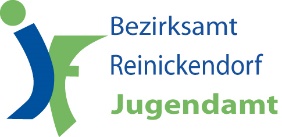 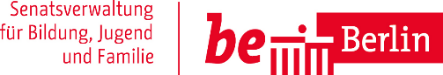 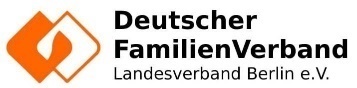 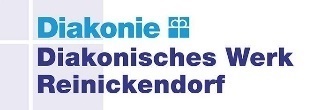 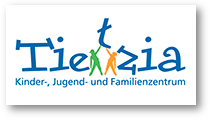 Vortragsreihe im Familienzentrum TietziaFamilien haben Fragen – Wir sprechen drüber!Folgende Veranstaltungen finden jeweils in der Zeit von 17.00-19.00 Uhr statt:• 19. März `20	Wut und Trotzphase von Kleinkindern bis 6 Jahre• 23. April `20	Der Umgang mit Medien ab dem Kleinkindalter	• 14. Mai `20		Information und Beantragung von Mutter/Vater Kind-Kuren	• 18. Juni `20		„Achtung Pubertät“	• 20. August `20	Geschwisterkonflikte im Kleinkindalter• 24. September `20	„Was brauchen Kinder im Alter von 6 bis 12 Jahren“• 12. November `20	„Am Scheideweg-was Eltern und Kinder in der kritischen Zeit der Trennung und danach brauchen“Die Anmeldung wird bis spätestens 1 Woche vor dem jeweiligen Termin erbeten, da die Plätze begrenzt sind. Das Angebot ist kostenfrei; über eine kleine Spende freuen sich          die Veranstalter.Tietzstraße 12 • 13509 Berlin • ✆ 432 30 02info@tietzia-berlin.de • www.tietzia-berlin.de